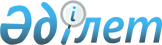 О ратификации Протокола между Правительством Республики Казахстан и Правительством Кыргызской Республики об участках деятельности пограничных представителей (карта 1:200 000)Закон Республики Казахстан от 27 февраля 2023 года № 203-VII ЗРК.
      Ратифицировать Протокол между Правительством Республики Казахстан и Правительством Кыргызской Республики об участках деятельности пограничных представителей (карта 1:200 000), совершенный в Бишкеке 20 мая 2019 года. Протокол между Правительством Республики Казахстан и Правительством Кыргызской Республики об участках деятельности пограничных представителей (карта 1:200 000)
      Правительство Республики Казахстан и Правительство Кыргызской Республики в соответствии со статьей 2 Соглашения между Правительством Республики Казахстан и Правительством Кыргызской Республики о деятельности пограничных представителей от 15 декабря 2001 года согласились определить следующие участки государственной границы деятельности пограничных представителей:
      со стороны Республики Казахстан:
      по Алматинскому участку - от отметки 6995 (7228) (точка стыка государственных границ Республики Казахстан, Кыргызской Республики и Китайской Народной Республики) [с геодезическими координатами 42º12'36.4" с.ш. и 80º10'31.1'' в.д.] до пограничного знака № 36 (5664) (перевал Кастек) [с геодезическими координатами 42º56'23.8" c.ш. и 75º49'26.8" в.д.];
      по Кордайскому участку - от пограничного знака № 36 (5664) (перевал Кастек) [с геодезическими координатами 42º56'23.8" с.ш. и 75º49'26.8'' в.д.] до пограничного знака № 158 (4476) [с геодезическими координатами 42º49'21.8" с.ш. и 73º30'41.4" в.д.];
      по Таразскому участку - от пограничного участка № 158 (4476) [с геодезическими координатами 42º49'21.8" с.ш. и 73º30'41.4" в.д.] до отметки 4131 (8060) (точка стыка государственных границ Республики Казахстан, Кыргызской Республики и Республики Узбекистан) [с геодезическими координатами 42º15'48.6'' с.ш. и 70º56'42.0" в.д.].
      со стороны Кыргызской Республики:
      по Иссык-Кульскому участку - от отметки 6995 (7228) (точка стыка государственных границ Кыргызской Республики, Республики Казахстан и Китайской Народной Республики) [с геодезическими координатами 42º12'36.4'' с.ш. и 80º10'31.1'' в.д.] до отметки 4642 (5280) [с геодезическими координатами 42º54'56.5" c.ш. и 77º13'23.1'' в.д.];
      по Чуйскому участку - от отметки 4642 (5280) [с геодезическими координатами 42º54'56.5" с.ш. и 77º13'23.1'' в.д.] до геодезического пункта с отметкой 4315 (9676) [с геодезическими координатами 42º25'28.6'' c.ш. и 73º30'22.8" в.д.];
      по Таласскому участку - от геодезического пункта с отметкой 4315 (9676) [с геодезическими координатами 42º25'28.6" c.ш. и 73º30'22.8" в.д.] до отметки 4131 (8060) (точка стыка государственных границ Кыргызской Республики, Республики Казахстан и Республики Узбекистан) [с геодезическими координатами 42º15'48.6" с.ш. и 70º56'42.0" в.д.].
      Настоящий Протокол вступает в силу с даты получения по дипломатическим каналам последнего из письменных уведомлений Сторон о выполнении внутригосударственных процедур, необходимых для его вступления в силу, и прекращает свое действие одновременно с Соглашением между Правительством Республики Казахстан и Правительством Кыргызской Республики о деятельности пограничных представителей от 15 декабря 2001 года.
      Совершено в городе Бишкек 20 мая 2019 года в двух подлинных экземплярах, каждый на казахском, кыргызском и русском языках, причем все тексты являются равно аутентичными.
      В случае расхождения в текстах, Стороны обращаются к тексту на русском языке.
					© 2012. РГП на ПХВ «Институт законодательства и правовой информации Республики Казахстан» Министерства юстиции Республики Казахстан
				
      Президент Республики Казахстан

К. ТОКАЕВ

За Правительство Республики Казахстан

За Правительство Кыргызской Республики
